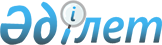 О внесении изменений и дополнения в распоряжение Президента Республики Казахстан от 9 июня 2016 года № 98 "О Координационном совете подразделений специального назначения государственных органов при Совете Безопасности Республики Казахстан"Распоряжение Президента Республики Казахстан от 25 августа 2020 года № 126
      Внести в распоряжение Президента Республики Казахстан от 9 июня 2016 года № 98 "О Координационном совете подразделений специального назначения государственных органов при Совете Безопасности Республики Казахстан" (САПП Республики Казахстан, 2016 г., № 37-38, ст. 212) следующие изменения и дополнение:
      в должностном составе Совета, утвержденном указанным распоряжением:
      заголовок изложить в следующей редакции:
      "Должностной состав Координационного совета подразделений специального назначения государственных органов при Совете Безопасности Республики Казахстан"; строку:
      "заместитель Председателя Комитета национальной безопасности Республики Казахстан, который непосредственно руководит подразделением специального назначения;" изложить в следующей редакции:
      "заместитель Председателя Комитета национальной безопасности Республики Казахстан - директор Службы специального назначения "А";";
      после строки "главнокомандующий Национальной гвардией Республики Казахстан;" дополнить строкой следующего содержания: "первый заместитель директора Пограничной службы Комитета национальной безопасности Республики Казахстан;";
      строки:
      "начальник Штаба Антитеррористического центра Республики Казахстан;",
      "начальник Департамента оперативного планирования Министерства внутренних дел Республики Казахстан;" изложить соответственно в следующей редакции:
      "начальник Штаба Антитеррористического центра Службы антитеррора Комитета национальной безопасности Республики Казахстан;",
      "начальник Департамента специальной и мобилизационной подготовки Министерства внутренних дел Республики Казахстан;";
      в Положении о Координационном совете подразделений специального назначения государственных органов при Совете Безопасности Республики Казахстан, утвержденном указанным распоряжением:
      в пункте 10 слова "Штаба Антитеррористического центра Республики Казахстан" заменить словами "Штаба Антитеррористического центра Службы антитеррора Комитета национальной безопасности Республики Казахстан (далее - Штаб Антитеррористического центра Республики Казахстан)".
					© 2012. РГП на ПХВ «Институт законодательства и правовой информации Республики Казахстан» Министерства юстиции Республики Казахстан
				
      Президент           Республики Казахстан

К. Токаев       
